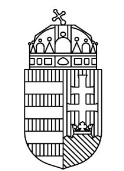 
Mezőkövesdi Tankerületi KözpontTájékoztatás a gyermekfelügyeletet biztosító iskolákrólA 1102/2020. (III.14.) Korm. határozat 1.d) pontja értelmében a 2020. március 16. napjától a szülők igényei alapján, indokolt esetben a nemzeti köznevelésről szóló törvény hatálya alá tartozó iskolák esetében a területileg illetékes tankerületi központ szervezi meg munkanapokon a gyermekek, tanulók napközbeni kiscsoportos felügyeletét. A Mezőkövesdi Tankerületi Központ illetékességi területén a napközbeni – 8-18 óra közötti – felügyeletet az alábbi intézmények látják el:Gál Jánostankerületi igazgatóSsz.Intézmény neveIntézmény címeIntézmény telefonszámaIntézmény e-mail címe1Bükkalja Általános IskolaBogács, Alkotmány út 54.49/534-014; 49/534-012iskolabogacs@gmail.com2Bükkalja Általános Iskola Móra Ferenc TagiskolájaSzomolya, Széchenyi út 1/a.49/426-179iskola.szomolya@gmail.com 3Bükkábrányi Arany János Általános Iskola   Bükkábrány, Béke út 54.49/535-020; 49/535-021bamkiroda@gmail.com4Bükkábrányi Arany János Általános Iskola Szemere Bertalan TagiskolájaVatta, Szemere Bertalan u. 60.49/333-904; 49/333-905vttaiskola@gmail.com 5Tibolddaróci II. Rákóczi Ferenc Általános IskolaTibolddaróc, Kácsi út 15.49/337-309; 49/337-309rakoczi.f.iskola@gmail.com6Mezőnagymihályi Arany János Általános IskolaMezőnagymihály, Kossuth út 54.49/424-640agocs1laszlo@gmail.com7Szentistváni István Király Általános IskolaSzentistván, Hősök tere 1. 30/744-5709; 30/744-5881tunderlala48@gmail.com8Szentistváni István Király Általános Iskola Gárdonyi Géza TagiskolájaBorsodivánka, Szabadság u. 13-15.49/539-019; 49/539-020bivankasuli@gmail.com9Szentistváni István Király Általános Iskola Vásárhelyi Pál TagiskolájaTiszabábolna, Fő út 97.49/356-906babolnaiskola@gmail.com10Mezőkeresztesi Kossuth Lajos Általános IskolaMezőkeresztes, Összekötő út 28.49/530-008; 49/530-009suli.keresztes@gmail.com11Sályi Gárdonyi Géza Általános IskolaSály, Tél út 2. 49/536-214; 49/536-215gardonyigeza.saly@gmail.com12Mezőkövesdi Általános Iskola Mezőkövesd, Hősök tere 14.49/412-832; 49/500-204amipsz01@gmail.com13Mezőkövesdi Általános Iskola Ódorvár TagiskolájaBükkzsérc, Petőfi út 13-15.49/523-013molnarnekis@gmail.com14Mezőkövesdi Általános Iskola Hórvölgye TagiskolájaCserépfalu, Kossuth út 115.49/423-221cserepfaluisk@gmail.com15Hejőpapi Általános IskolaHejőpapi, Templom u. 2.49/458-822iskola@altisk-hejopapi.sulinet.hu; hejopapisuli@gmail.com16Dr. Mészáros Kálmán Általános IskolaÁroktő, Széchenyi u. 6/B.49/354-306aroktoiskola@gmail.com17Mezőcsáti Egressy Béni Általános Iskola és Alapfokú Művészeti IskolaMezőcsát, Szent István út 35. 49/552-010egressy@altisk-mezocsat.sulinet.hu; egressymezocsat2@gmail.com18Mezőcsáti Egressy Béni Általános Iskola és Alapfokú Művészeti Iskola Édes Gergely TagiskolájaTiszatarján, Eötvös körút 4. 49/552-181edes_gergely@altisk-tt.sulinet.hu19Igrici Tompa Mihály Általános Iskola és Alapfokú Művészeti IskolaIgrici, Kossuth u. 71.49/552-148igrici@tompa-igrici.sulnet.hu; igricisuli@gmail.com20Tiszakeszi Széchenyi István Általános IskolaTiszakeszi, Községháza u. 18.49/552-127; 49/552-126kesziisk@gmail.com21Dőry Ferenc Körzeti Általános IskolaGirincs, Rákóczi u. 6.49/459-802fgy@altisk-girincs.sulinet.hu; girincs002@gmail.com 22Hejőbábai Zrínyi Ilona Általános IskolaHejőbába, Fő út 15.49/458-824hbabaisk@zrinyi-hejobaba.sulinet.hu; zrinyi.hejobaba@gmail.com23Hejőkeresztúri IV. Béla Általános IskolaHejőkeresztúr, Petőfi S. út 111.46/391-222hejokeresztur.kip@gmail.com24Kesznyéteni Móra Ferenc Általános IskolaKesznyéten, Szabadság u. 13-15.30/358-4943iskola@kesznyetenph.t-online.hu25Sajószögedi Kölcsey Ferenc Körzeti Általános Iskola és Alapfokú Művészeti IskolaSajószöged, Ady Endre út 20.49/340-643kolcsey@kolcsey-sszoged.sulinet.hu; sajoszoged.kolcsey@gmail.com26Tiszapalkonyai Széchenyi István Általános IskolaTiszapalkonya, Hősök tere 10.49/540-126tisza10@tiszaujnet.hu27Tiszaújvárosi Széchenyi István Általános IskolaTiszaújváros, Deák Ferenc tér 16.49/542-198szechenyi@tujvaros.hu